Курс анимационной студии «Пишем без ошибок»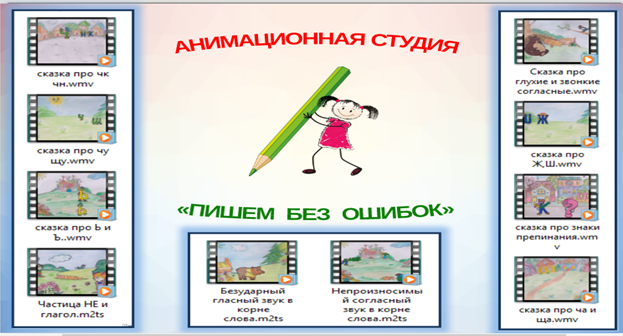 Актуальность:Курс анимационной студии «Пишем без ошибок» разработан для профилактики и преодоления дизорфографии у младших школьников с нарушениями зрения  и  представляет собой  работу над созданием мультипликационных фильмов по орфограммам русского языка. Он дает  уникальную возможность обучающимся приобрести учебные навыки  и уверенность в себе, создавая тем самым предпосылки  для успешной учебы и развития личности.Актуальность  курса обусловлена тем, что коррекционная деятельность проводится через освоение новых информационно-коммуникативных технологий, используя анимацию как инструмент для лучшего усвоения орфографических норм. Автор курса:  учитель-логопед Харисова Наталия ВикторовнаЦель: профилактика и преодоление  дизорфографии. Задачи: коррекционно-образовательные:  формировать орфографическую зоркость, активизировать словарь; научить работать с мультстудией «Я-ТЕАТР»;коррекционно-развивающие:  развивать  связную речь, грамматический строй речи и просодическую сторону речи, абстрактное и творческое мышление, зрительное восприятие, пространственное мышление, мелкую моторику.воспитательные: воспитывать навыки коммуникативного взаимодействия, активность, самостоятельность, культуру речи, любовь и интерес к родному языку, соблюдать навыки гигиены зрения.При составлении курса учитывались:- содержание учебной программы по русскому языку;- особенность младших школьников (нарушения зрения). При работе с мультстудией  необходимо соблюдать требования СанПиН по работе с ЭСО, проводить зрительные физминутки, для снятия утомления;- взаимосвязь познавательных и творческих способностей каждого ребенка;- наличие интерактивной студии «Я-ТЕАТР».Курс анимационной студии «Пишем без ошибок» рассчитан  на 30  занятий  – 1 час в неделю.Образовательные результатыЛичностные: - умение работать в команде;- умение активно выражать себя в различных видах творческой  деятельности;- быть сдержанным, терпеливым, вежливым в процессе творческого взаимодействия.Метапредметные:-  умение анализировать и сопоставлять информацию, обобщать, делать выводы, искать альтернативные варианты;- креативно подходить к решению поставленных задач;- планировать свои действия в соответствии с поставленной задачей;         -  контроль и оценивание процесса и результата деятельности. Предметные:- осуществлять орфографический самоконтроль;- уметь развернуто и грамотно выражать свои  мысли;- иметь сведения  о различных анимационных техниках, «законах развития сюжета», сценической речи;- уметь работать с мультстудией «Я-ТЕАТР»;- самостоятельно выбирать и организовывать  небольшой творческий проект.Содержание курса анимационной студии «Пишем без ошибок»Для того, чтобы доходчиво и увлекательно объяснить особенности каждой орфограммы необходимо подробно изучить все темы,  подобрать материал в книгах и интернете, совместно обобщить его и написать сказки, которые помогут другим школьникам изучить эти правила и писать без ошибок.На следующем этапе работы над мультфильмом для изображения  героев и фона важно  проявить  творческие способности. Рисунки должны быть  не просто красивыми, но и  запоминающимися,  подчеркивающими характер героя. Чтобы запись мультфильма прошла успешно на этапе драматизации необходимо работать над просодической стороной речи, уметь голосом передать настроение героя, создать неповторимый образ.При работе  с мультстудией (копирование и редактирование рисунков; съемка  мультфильмов)  требуется учитывать особенности  детей (нарушения зрения), чтобы избежать зрительного переутомления. При озвучивании для качественной записи речь должна  быть правильной,  интонационно выразительной. Поэтому при необходимости важно делать повторные дубли, контролируя свою речь.    В конце каждого мультфильма орфограмма проговаривается и отображается на экране в виде правила. Это необходимо для того, чтобы у каждого ребенка была возможность услышать и увидеть информацию, а, следовательно, лучше запомнить.   Во время мастер-классов  школьники могут стать преподавателями, самостоятельно показать  ребятам все этапы  создания мультфильма. Завершающий этап работы -  мультфестиваль  для учеников начальной школы. Совместная деятельность  в анимационной студии «Пишем без ошибок» позволяет  детям не только закрепить полученные знания об орфограммах русского языка, но и способствует активизации словаря, учит школьников конструктивно взаимодействовать друг с другом, а так же повышает активность и развивает творческий потенциал, уверенность в себе. Познакомится с работой нашей студии, вы можете, посмотрев фильм «Как создается мультфильм»Учебно-тематическое планирование курсаРезультативность работы курсаДля оценки планируемых результатов обучения проводится диагностика (первичная, промежуточная, итоговая), которая состоит из тестирования и анкетирования участников студии и их родителей.Предлагаемые тестовые работы предназначены для первичного, промежуточного и итогового контроля. Они позволяют выявить знания   изученного материала. Тесты разработаны с учетом:Возрастных особенностей школьников. Представлены два варианта: для учеников 2 класса и для 3-4 классов.Изученных орфограмм. Материал подобран в соответствии со школьной программой.Тестовое задание состоит из частей: I  –  10 вопросов на правописание изученных орфограмм.Тестовые задания выполняется в цифровом формате, но возможно выполнение и на бумажном носителе.II – творческое задание выполняется школьником устно. Обучающимся предлагается закончить историю. Например: Для 2го класса. В  волшебной стране букв всегда был порядок. Все буквы были одинакового роста.  Но однажды…Для 3-4го классов. В одной волшебной стране дружно жили буквы. Они всегда играли, работали, отдыхали вместе. Никогда не уходили из своей страны. И вот однажды они узнали, что Ь отправился в путешествие. Буквы разволновались. «Что же теперь будет?» - спрашивали они друг у друга. …Задания I части  меняются, так как школьники усваивают новый материал, задание II части остается прежним, что дает возможность усовершенствовать или придумать новую историю, используя опыт, полученный на занятиях.Задания для первичной диагностики базового уровня сложности, каждое из которых оценивается 1 баллом.  Промежуточные и итоговые задания содержат  вопросы двух уровней сложности: 1-8 – базовый уровень правильные ответы оцениваются по 1 баллу,  9-10 – повышенный уровень  оцениваются 2 баллами за полный ответ, 1 баллом за частичный.При выполнении творческой части задания учитываются следующие критерии:- креативный подход к выполнению предложенной задачи;- логическая последовательность и обоснованность;- правильность построения предложений;- правильность употребления слов;- лексическое разнообразие.Работа оценивается за каждый критерий (2 балла полный ответ, 1 балл – частичный, 0 – грубые нарушения). Максимальное количество баллов за творческое задание 10.Таким образом, по результатам первичной диагностики можно выделить следующие уровни: высокий – 20 – 18 баллов, средний – 17 – 12 баллов, низкий – 11 – 0 На промежуточном и итоговом этапах: высокий – 22 – 20 балловсредний – 19 – 13 балловнизкий – 12 – 0 Анкетирование  обучающихся и родителей  проводится при первичной и итоговой диагностике. Данная форма контроля позволяет узнать мнение детей и их родителей об индивидуальных особенностях каждого ученика, об отношении к результатам совместной работы в анимационной студии. Для полноты картины необходимо анализировать письменные работы по русскому языку (рабочие и контрольные тетради)  обучающихся в течение года.Форма подведения итоговОрганизация мастер-классов для старших дошкольников и младших школьников. Данная форма подведения итогов позволяет закрепить полученные на занятиях знания и навыки работы с мультстудией «Я-ТЕАТР», почувствовать себя наставником и поделится своим  опытом с другими детьми. Показ мультфильмов в рамках школьного мультфестиваля. Это результат активной творческой деятельности детского коллектива, лучшей оценкой которой являются положительные эмоции зрителей.Результатом плодотворной работы  студии «Пишем без ошибок» стала серия из 10 коротких мультфильмов на орфограммы русского языка: «Безударный гласный звук в корне слова» https://rutube.ru/video/d6814c6a9ff068896289a156bacea9dd/, «Непроизносимый согласный звук в корне слова»https://rutube.ru/video/025dd7f234252c3be0bd9f07e44a729a/, «Сказка про глухие и звонкие согласные»https://rutube.ru/video/62da793b4d0d9ff61cdbeb102bb1e676/, «Сказка про Ж, Ш»https://rutube.ru/video/b1e6dbe1eda480274f51101ac06fe4ce/, «Сказка про знаки препинания»https://rutube.ru/video/c4c796984d69d8eb431f58bd5c78d0de/, «Сказка про ча и ща»https://rutube.ru/video/b8e50c8f6ae91ca7be13f78d23f84dc6/, «Сказка про ЧК и ЧН»https://rutube.ru/video/b54c905f37350eb1c78b161b3e17b28c/, «Сказка про чу, щу»https://rutube.ru/video/22be7e3fa98d8d7ecece3de43b35208b/, «Сказка про Ь и Ъ»https://rutube.ru/video/a6de87555705ef52524ec400a8b00635/, «Частица не и глагол»https://rutube.ru/video/0fa7fc52086c47c18b9290f10c0cd00f/  . Привлекательность данного проекта заключается в том,  что он создан детьми и  понятен им, ведь даже самая сложная орфограмма, превращаясь в сказку, становится интересной и доступной для каждого ребенка.Данную серию мультипликационных фильмов  можно использовать не только на коррекционных  логопедических занятиях, но и на уроках русского языка при изучении орфограмм.№тема занятиякол-во часовкол-во часовкол-во часовФорма деятельности№тема занятиявсеготеорияпрактикаФорма деятельности1.Азбука анимации.22Беседа, просмотр мультфильмов2.Мы – сценаристы.523беседа, индивидуальная и групповая работа над сценариями.3.Мы – художники.716беседа, индивидуальная и групповая работа над оформлением мультфильма4.Мы – актёры.523беседа, практические задания, драматизация5.Фильм…Фильм. Фильм!716беседа, работа с мультстудией (копирование, редактирование, съёмка)6.Мастер-класс.22рассказ, демонстрация7.Школьный мультфестиваль.22подготовка к фестивалю, просмотр мультфильмов